Neil Highley
.Net professional (C# certified, Azure certified, cyber security certified), C#, ASP.Net, .net core, Database, Internet developer, Service Engineer, Industrial Automation, Fullstack Javascript, Agile, Azure DevOps, Machine LearningPersonal StatementsSkillsetI am a solid Microsoft developer, and have made this a core foundation for my career and development. I have avoided a few pitfalls for utilising Microsoft’s extensive support for its developers.  This is not to say I am bound by any niche, and have had a second string, which I generally tie to competing but complimentary technologies in the Online ecosystem. Whether it is Unity3D, NodeJS, PHP, or the many nuances of the industry which I have had the pleasure to work in.I have recently found hackathons and have participated in several in the last few years, where I created electronic hardware using Raspberry Pi, and Arduino, programmed apps on Android, Apple Swift and Windows phone, all of which are on their relative app stores. I have won an Several prizes having come second and first in several areas.  I find the concentrated atmosphere of the development and pitch help develop self-reflection and in natural work have introduced a very lean way at looking at work and development.AchievementsI pride myself in being extremely adaptable to change, which has previously been sated by my involvement in the Hackathon scene in London. Experiences in industrial development and machine learning fills me with excitement, as the industry is moving at breakneck speed towards modernisation and automation.My greatest achievements are often those large projects, which seem impenetrable at first, whether it is real time disruptive Auction Platforms (TheTin), or controlling industrial machinery and learning about PLC (ASM Systems), or programming a pivotal machine in the production of Semiconductors (LAM). That great feeling of coming through difficult situations into an area of understanding constantly gives me a feeling of deserved achievement.I have worked with many major companies, including  (but not limited by) Vuelio, Precise, Toni & Guy, Sage, LayBuy, LAM Research, ASM Systems, BBC Worldwide, The European Union, Landover, Adidas, Maestro, Phillip Morris, Agent Provocateur, Toni and Guy, Canon, inBev, Unilever, Lowe Worldwide, Ogilvy, ParExel, PepsiCo, Royal Bank of Scotland, Virgin Atlantic, Shell GlobaI, IRIS, Royal MailObjectiveThroughout my career I have appreciated that technical decisions often are made by Project Owners outside of the development bullpen and as such have proven myself an excellent communicator in all aspects of delivery.I have always been a fan of the fluidity of the Development community and as Microsoft move towards the open source style with .Net Core and Azure Devops, I am sure the opportunities to expand my reach within the open source world will grow exponentially.
Advancing my knowledge of other programming languages helps me understand different ways of approaching problems, using the Functionality of F#, or examining data sets using R and Python, to exploring the incoming Machine Intelligence platforms and delving into the world of statistical analysis and outcome predictions.  My future will contain more coding opportunities and hard as well as soft technology.  This is what excites me about a career in IT development, the pace of change and the technology is always cutting edge are in tune with my internal drive to continue learning and participating in the drive for web expansion across all aspects of life.  I hope to continue to be at the cutting edge of the connected net experience, as we are living in a very exciting period of growth for interconnected technologies and artificial intelligence led improvements to all our lives.HobbiesOutside of my professional hobbies, and my general tinkering with new tech, I am a keen performer and committee member at my local Theatre, where I also run a weekly community Theatre and Film Group. At the group we introduce people to the dramatic arts, Stage Craft and Short Film production. I run a community cinema showing a wide range of genres, and international short films. I also manage their press and marketing efforts, increasing exposure and ticket sales to the Theatre considerably.Neil Highleyhttp://www.neilhighley.com13 Brymers Avenue, Portland, Dorset, DT5 1JSneil@neilhighley.com
0784 324 7878Microsoft Certified C# Web Applications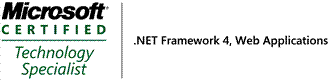 
Microsoft Certified: 
Azure Fundamentals AZ-900 
Azure Developer Associate AZ-204
Azure Data Scientist DP-100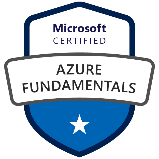 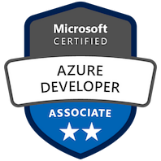 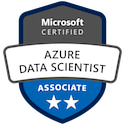 
ISC(2) Certified : 
Certified in Cybersecurity 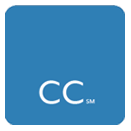 Mobile Application experiencesMobile Application experiencesReact PWA, React-native apps, Swift, Java, UWP, Alexa. 
visit https://bit.ly/nh-appsJob TitleJob TitleC# Software EngineerUndisclosed, November 2022-May 2023Joined security focused company to redevelop existing systems and plan a secure development environment for network software using dotnet core.
Mentored Junior Developer and managed Contractors to implement a Secure Development Lifecycle for updated products. 
Obtained ISC2 Certified in Cyber Security qualification.Dotnet core / dot net / c sharp (c#) / javascript / linux / red hatJob TitleJob TitleC# Software engineerLAM Research, Bristol, Jan 2020- November 2022Joined multinational Semi-Conductor manufacturing supplier to work on C# .Net application for Wafer Preparation equipment.  Handled new features and bug fixing on large codebase releasing to multiple Global Semiconductor manufacturing companies.Implemented development stack for software with Azure Devops and automated UI testing, Python scripting, Unit Tests and automated software packaging.
Liaised with Hardware Engineers and Senior Management for requirements gathering and Integration Testing. Worked on SEMI / GEM automation using Cimetrix and ran testing platforms using TestConnect and Didact with HSMSWinforms / Azure / Git / Python / C# / SQL / DevOps / TFS / Git / Sharepoint /  Hyper V / nuget / XUnit / MS.Test / Visual Studio 2019 / VS Code / Industrial Automation / SEMI standards Job TitleJob TitleC# Software engineerSalonGENIUS, Bournemouth, May 2018-Nov 2019Technical lead on Future Software development implementing DevExpress components as a standard set for all tooling to aid in onboarding and reducing maintenance complexity.Migrated source control systems from internal TFS to external Azure DevOps. Implemented Automated testing and delivery to key projects. Created translation tool utilising Microsoft Cognitive Framework. Implemented .Net Standard C# for several COM interop projects to migrate from VB6 to .net. 
Worked with Verifone and SagePay and LayBuy to implement updated PDQ EPOS systems for bricks and mortar retail units using REST API.Introduced Test Driven Design concepts and mentored the team on writing tests using Xunit and MS.Test for new, and existing, code bases, as well as ensuring new code is written to facilitate easier testing and maintenance.Technical lead and Agile SCRUM advocate, managed release and development pipeline for internal software projects with Azure DevopsWPF / Azure / C# / SQL / DevOps / TFS / Sharepoint / VB6 / Hyper V / DevExpress / XUnit / MS.Test / Visual Studio 2008-2019 / VS CodeJob TitleJob TitleC# Industrial Software EngineerASM Systems, Weymouth. February 2016 – April 2018Joined large, global, multi-scrum, Agile team working on service and desktop software with C# industrial robotics for an industry leading SMT manufacturer.  Followed bug sprints on JIRA and new projects cross team, mentoring existing team members to incorporate full TDD development with high hit-rate coverage and automated testing.Software involved parallel process management and hardware interfaces with a WinForms 2 User Interface and XAML tools for testing with an Automation layer for line control software based on SOAP WCF.Created tooling in XAML and ReactJS to allow Testing team to create scenarios for testing and help debug and test systems.ASP.NET 4 / 4.5 / C# / WPF / LINQ / jQuery / Javascript / HTML / REST / WCF / XML / XSL / Visual Studio 2013 / 2015 / VSCode / Resharper / dotCover / dotTrace / Codemaid / JIRA / MSSQL 2008 r2 / SQL / IIS8 / Windows Server / TDD / Nunit / dotCover / Hardware / Baldor systems / Industrial Engineering / GEM standards / Serialisation / NetworkingEducationEducation1994-1997	University of Sunderland
Sunderland, UKBSc (Hons) Media Systems 2:1Achieved Bachelor of Science with Honours with a major paper on internet communication, VRML, Multimedia, End User experience and psychology of online communication for the futureInterestsFilm, Theatre, Computer Industry, CyclingFilm, Theatre, Computer Industry, CyclingFilm, Theatre, Computer Industry, CyclingPrimary skills
commercial experience > 6 monthsPrimary skills
commercial experience > 6 monthsASP (1-9, .net core), Azure, Azure Devops, Azure ML, C#, Javascript, Typescript, Python, SOLID, TDD, ReSharper, Unit Testing, WCF, XML MSMQ, Angular, React, IIS, MS SQL Server (all), TSQL, MS SQL DBA & Dev., MS Excel VBA(2000,97),MS ACCESS VBA (2000,97), HTML, Facebook, AWS, CSS, Accessibility, Git,  Windows Server, LinuxSecondary skills
commercial experienceSecondary skills
commercial experienceNetworking, Machine Learning, Functional ProgrammingCertificationCertificationAZ-900 Azure Fundamentals.Net Web Applications in C# (legacy)DP-100 Azure Data Scientist AssociateAZ-204 Azure DeveloperISC(2) Certified in Cyber Security